Homepage Error: Missing Form Labela form label does not have a corresponding labelWhere the error appears on the site (top-right corner in Search Box)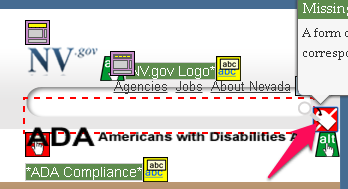   Code that generates the error: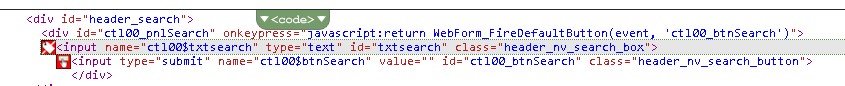 Recommended Solution:  add the labels highlighted in yellow below to the template<div id="header_search"><asp:Panel runat="server" ID="pnlSearch" DefaultButton="btnSearch"><asp:TextBox ID="txtsearch" CssClass="header_nv_search_box" title="Search" placeholder="Search" runat="server" ClientIDMode="Static"> </asp:TextBox><asp:Button ID="btnSearch" runat="server" Text="" CssClass="header_nv_search_button" /></asp:Panel></div>Template Changed:  Layouts/Master/nevada.master